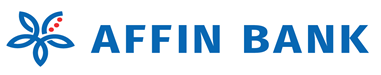 To : The ManagerAffin Bank Berhad 197501003274 (25046-T)Date:           Dear Sir,APPLICATION FOR AMENDMENT TO LETTER OF CREDITPlease arrange for the undermentioned Letter of Credit issued for our account to be amended by airmail/cable as follows.Kindly be guided by our instruction(s) marked (x).IB/IMP/009/(R014)L/C NumberAdvising BankAdvising BankOriginal amount of creditBeneficiaryBeneficiaryOriginal expiry date of creditBeneficiaryBeneficiary Extend shipment date to            Extend expiry date to             Increase / Decrease amount by         from         to read total            Other amendment(s)All other terms and conditions of the credit remain unchanged. It is understood that this amendment is subject to acceptance by the beneficiary. Extend shipment date to            Extend expiry date to             Increase / Decrease amount by         from         to read total            Other amendment(s)All other terms and conditions of the credit remain unchanged. It is understood that this amendment is subject to acceptance by the beneficiary. Extend shipment date to            Extend expiry date to             Increase / Decrease amount by         from         to read total            Other amendment(s)All other terms and conditions of the credit remain unchanged. It is understood that this amendment is subject to acceptance by the beneficiary. Please debit our Account No       for all your charges including Sales and Services Tax (if applicable) incurred under this amendment.We enclose:            Increased insurance policy/cert. Extended / Increased Import Licence Please debit our Account No       for all your charges including Sales and Services Tax (if applicable) incurred under this amendment.We enclose:            Increased insurance policy/cert. Extended / Increased Import Licence Please debit our Account No       for all your charges including Sales and Services Tax (if applicable) incurred under this amendment.We enclose:            Increased insurance policy/cert. Extended / Increased Import LicenceREMINDER: The Customer is reminded to read and understand the terms and conditions in this form before signing below. In the event there are any terms and conditions in this form that the Customer does not understand, the Customer is hereby advised to seek independent advice and/or discuss further with the Bank’s representative before signing below.Yours faithfully,Authorised signature(s) & Company’s StampREMINDER: The Customer is reminded to read and understand the terms and conditions in this form before signing below. In the event there are any terms and conditions in this form that the Customer does not understand, the Customer is hereby advised to seek independent advice and/or discuss further with the Bank’s representative before signing below.Yours faithfully,Authorised signature(s) & Company’s StampREMINDER: The Customer is reminded to read and understand the terms and conditions in this form before signing below. In the event there are any terms and conditions in this form that the Customer does not understand, the Customer is hereby advised to seek independent advice and/or discuss further with the Bank’s representative before signing below.Yours faithfully,Authorised signature(s) & Company’s StampFOR BANK’S USE ONLYFOR BANK’S USE ONLYFOR BANK’S USE ONLYCommission       %      RM     Postage      RM          Cable         RM           L/C sanctioned limitRM           Commission       %      RM     Postage      RM          Cable         RM           Outstanding L/C to datePlus increase today (if any)TotalRM           RM           RM           Signature verified by:Approved by:Approved by: